PONIEDZIAŁEK 27.04.2020rKlasa IIIOETTemat: Moje miasto1. Pisząc po śladzie określ jaki jest dzisiaj dzień tygodnia. Spróbuj przeczytać co napisałeś a następnie wklej zdanie do zeszytu.DZISIAJ     JEST     PONIEDZIAŁEKNarysuj w zeszycie symbol określający dzisiejszą pogodę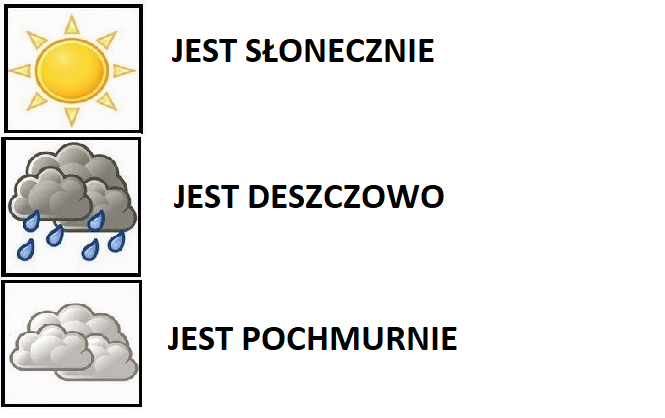 2. Wytnij poniższe wyrazy a następnie ułóż z nich następujące zdania i wklej do zeszytu. ZABRZU          W     MIESZKAMMIESZKAM W ZABRZUCHODZĘ    W      SZKOŁY    DO   ZABRZUCHODZĘ DO SZKOŁY W ZABRZU3. Połącz obrazek z opisującym go wyrazem. Czy wiesz, że wszystkie te obiekty znajdują się w Zabrzu?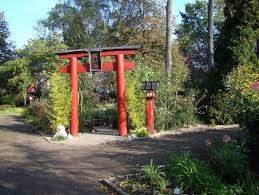 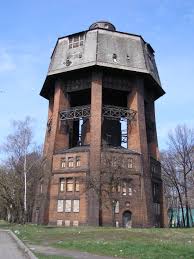 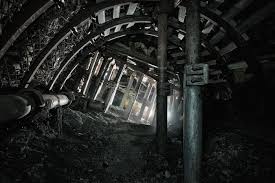 4. Zamaluj taka ilość kropelek deszczu jaką wskazują liczby na chmurce.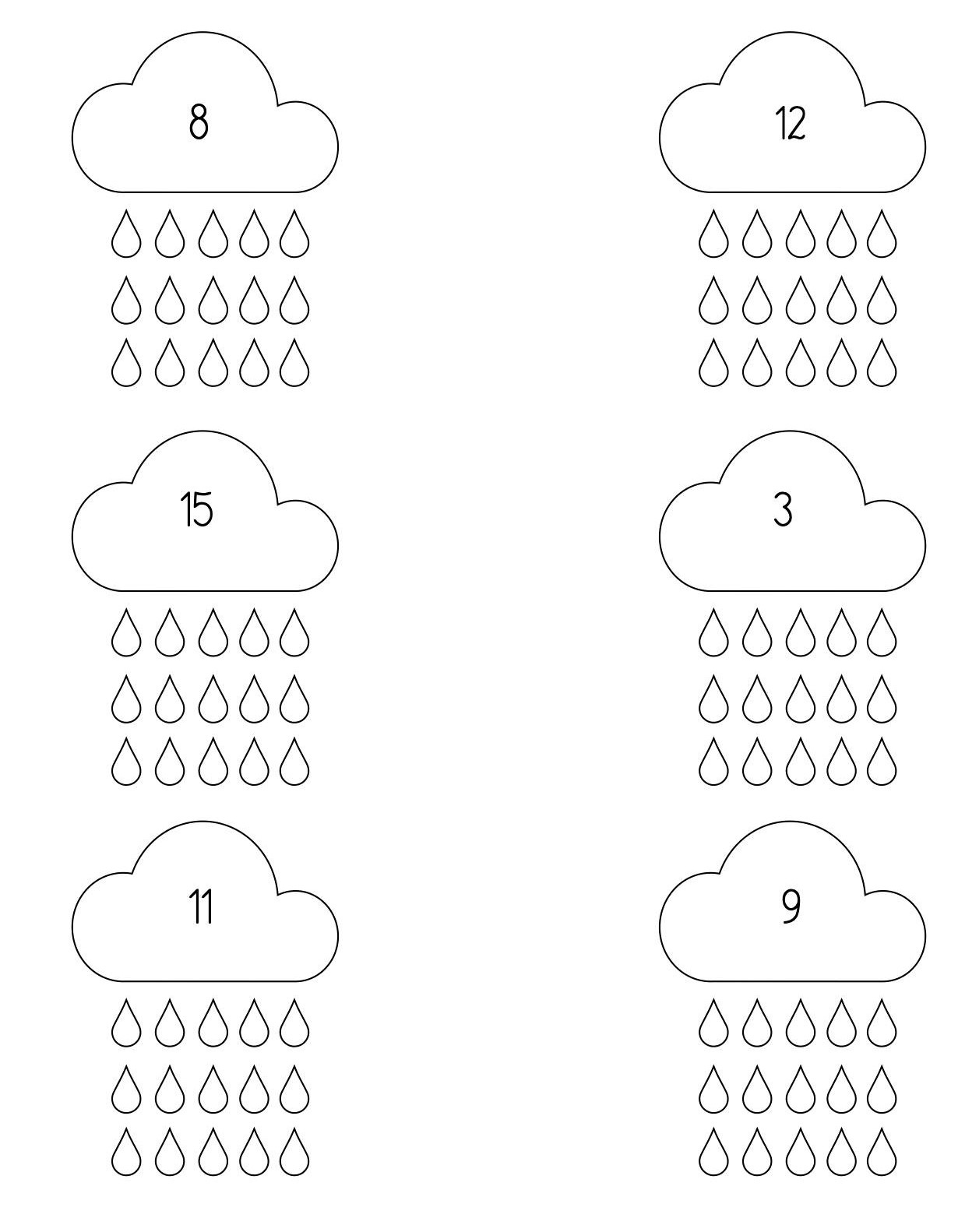 